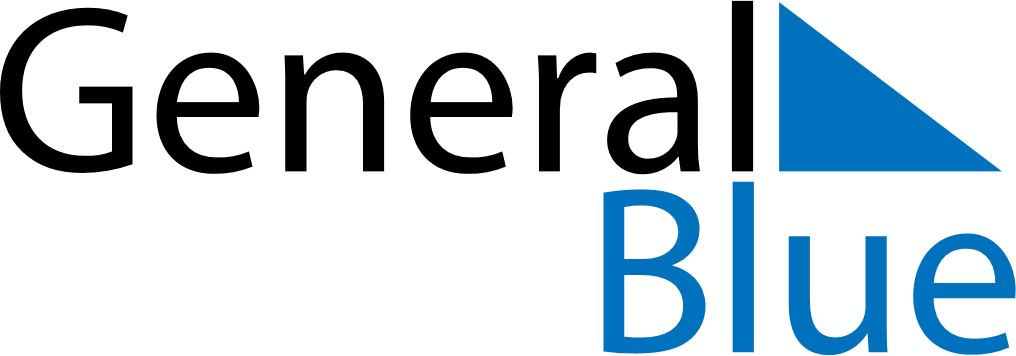 February 2018February 2018February 2018February 2018IcelandIcelandIcelandSundayMondayTuesdayWednesdayThursdayFridayFridaySaturday12234567899101112131415161617BolludagurSprengidagurAsh Wednesday1819202122232324Woman’s Day25262728